Curriculum Vitae 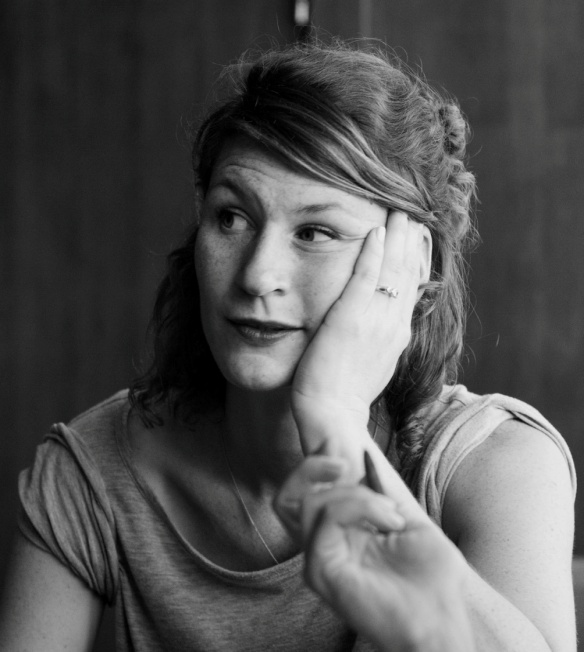 Persoonsgegevens: 								Naam			:	Suze van Miltenburg	Adres			:	Nieuwe Kerkstraat 115 BG Postcode		:	1018 VJWoonplaats		:	AmsterdamTelefoon		:	06-30385940E-mailadres		:	suzevanmiltenburg@hotmail.comGeboortedatum	:	03-07-1990Geboorteplaats		:	SchalkwijkNationaliteit		:	NederlandsOpleidingsgegevens: 2011- 2015			;		HBO, Theater docent						Theaterschool Amsterdam						Propedeuse behaald in 2012						Diploma behaald in juli 20152007-2011			;		MBO Theater						ROC van Amsterdam 						Diploma behaald in juni 20102006-2007			;		MBO Kunst, Cultuur & Media						ROC midden Nederland						Geen diploma behaalt2002-2006			;		VMBO- tl						College de Heemlanden, Houten						Diploma behaalt in juni 2006 Workshops en Cursussen :Januari 2015	:		Masterclass Bunraku poppenspel techniek			Door Japanse meester KanrokuDecember 2014	:		PeerGroup- Locatie theater Noord NederlandWerkweek: experiment, interdisciplinariteit en locatie theater 2010				:		Workshop Josja Hamann						Le pavegnon, Theater-televisie opleiding2006-2008			:		Utrechtse Centrum voor de Kunsten						Cursist; Musicalklas 1, 2 en 3Voorstellingen en (kunst) projecten:Juni 2015			:		Docklands - Ulrike Quade Company						Over t IJ festival, Regie assistent2014-2015			:		POGING 2.0 interdisciplinaire performance						I.s.m. muzikant, beeldend kunstenaar, fotograaf. Concept en regie. 2014-2015			: 		Ulrike Quade Company i.s.m. Likeminds						Productie: Osaka- Breaking Wall’s Festival						Regie assistent, begeleider  jongeren 2014 				:		Bosblues; Regie Fleur van den Berg						Boslab, Amsterdamse bostheater						Regie assistent2014-heden			:		Schaduwploeg; lid van kritische kern van het 						Internationaal theaterfestival ITS2014				:		Circus van verlies, Ostade theater						Eigen concept en regie.						Begeleiding: Jan Taks en Ulrike Quade2009-2015			 :		We love2 sweat, theatercollectief voor beeldende en interactieve acts. Actief als dramaturgisch adviseur, maker en speler.Juli 2013			:		Het Cultuurcafé HoutenWerkzaam als theatermaker en eindverantwoordelijk gehele theatrale vormgeving.2013 				:		Voorstelling Lopen is toegestaan, rennen ook.Maker en speler. Regie: Ilgin Abeln.2012				:		Othello, Griekenproject.Maker en speler. Regie: Dennis van Galen en Erik Gramberg.Werkervaring Educatie:Juni 2015 			:	Istanbul Municipal Theatre					Workshop Locatie theatre					Ontwerper, docent en eindregie2015				:	City of Wesopa, Theater Weesp					Theatervormgeving workshop					Maker en docent; leeftijd leerlingen 8-122015				:	Workshop Performance/Design					Samenwerking met studenten product design ARTEZ					Ontwikkeling onderzoek, leiding proces. 2014-2015			:	Segbroek College Den Haag					Talentklas 2, Theater docent 2014				:	Kunstweek op Texel.				Workshop interdisciplinair theater maken. 2014				:	Ignatiuscollege in Amsterdam.				Theaterworkshops2013			:	Amsterdam Jeugdtheaterschool (AJTS). 				Workshop mime, vormgeving en spel2013-2014			:	AJTS,  basisklas theater, groep 8					Docent elementair spelJuni 2010			:	Workshopleider Fysiek theater					Bonaventuracollege, Roelofarendsveen2009-2010			:	Kunst Contact, Rob Florance					Begeleiding van animaties. Te Amsterdam2008- 2009			:	Rick DrosWorkshop begeleider HAVO/VWOTe BeverwijkGeschreven werk:Juni 2015			; 	Essay Van Beeld tot BewegingOver de zoektocht naar mijn ultieme 3D schilderij. Aan de hand van het gedachtegoed van Paul Klee. 2008- heden			;	Vrij werk. Diverse monologen, gedichten en proza. Speciale vaardigheden en interesses: Het maken van sferisch sterke beelden en associatieve montages. Schilderen, tekenen, fotograferen. Intermediair werkervaring. Ik ben behendig met beamer, camera, geluidinstallaties en licht. Sterk gevoel voor vormgeving